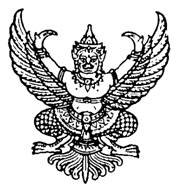 ประกาศกรมธุรกิจพลังงานเรื่อง กำหนดให้ส่วนราชการ การไฟฟ้านครหลวงและการไฟฟ้าส่วนภูมิภาคเป็นผู้ตรวจสอบและออกหนังสือรับรองการปฏิบัติตามข้อ ๓๗ (๓)ตามประกาศกระทรวงพลังงานเรื่องหลักเกณฑ์และมาตรฐานความปลอดภัยของสถานีบริการก๊าซธรรมชาติที่กรมธุรกิจพลังงานมีอำนาจหน้าที่รับผิดชอบพ.ศ. ๒๕๔๖	อาศัยอำนาจตามความในข้อ ๓๗ (๓) ตามประกาศกระทรวงพลังงาน เรื่อง หลักเกณฑ์และมาตรฐานความปลอดภัยของสถานีบริการก๊าซธรรมชาติ ที่กรมธุรกิจพลังงานมีอำนาจหน้าที่รับผิดชอบ พ.ศ. ๒๕๔๖ อธิบดีกรมธุรกิจพลังงานจึงออกประกาศไว้ดังนี้	ข้อ ๑ ประกาศนี้เรียกว่า “ประกาศกรมธุรกิจพลังงาน เรื่อง กำหนดให้ส่วนราชการ การไฟฟ้านครหลวงและการไฟฟ้าส่วนภูมิภาคเป็นผู้ตรวจสอบและออกหนังสือรับรองการปฏิบัติ ตามข้อ ๓๗ (๓) ตามประกาศกระทรวงพลังงาน เรื่อง หลักเกณฑ์และมาตรฐานความปลอดภัยของสถานีบริการก๊าซธรรมชาติ ที่กรมธุรกิจพลังงานมีอำนาจหน้าที่รับผิดชอบ พ.ศ. ๒๕๔๖	ข้อ ๒ ประกาศนี้ให้ใช้บังคับตั้งแต่บัดนี้เป็นต้นไป	ข้อ ๓ ให้กรมธุรกิจพลังงานเป็นผู้ตรวจสอบ และออกหนังสือรับรองการปฏิบัติ ตามข้อ ๓๗ (๓) ตามประกาศกระทรวงพลังงาน เรื่อง หลักเกณฑ์และมาตรฐานความปลอดภัยของสถานีบริการก๊าซธรรมชาติ ที่กรมธุรกิจพลังงานมีอำนาจหน้าที่รับผิดชอบ พ.ศ. ๒๕๔๖ สำหรับสถานีบริการก๊าซธรรมชาติทั่วราชอาณาจักร	ข้อ ๔ นอกจากข้อ ๓ แล้วให้การไฟฟ้านครหลวงและการไฟฟ้าส่วนภูมิภาคเป็นผู้ตรวจสอบและออกหนังสือรับรองการปฏิบัติตามข้อ ๓๗ (๓) ตามประกาศกระทรวงพลังงาน เรื่อง หลักเกณฑ์และมาตรฐานความปลอดภัยของสถานีบริการก๊าซธรรมชาติ ที่กรมธุรกิจพลังงานมีอำนาจหน้าที่รับผิดชอบ พ.ศ. ๒๕๔๖ ดังนี้	(๑) สถานีบริการก๊าซธรรมชาติที่อยู่ภายในเขตจำหน่วยของการไฟฟ้านครหลวงให้การไฟฟ้านครหลวงเป็นผู้ตรวจสอบและออกหนังสือรับรอง	(๒) สถานีบริการก๊าซธรรมชาติที่อยู่ภายในเขตจำหน่ายของการไฟฟ้าส่วนภูมิภาคให้การไฟฟ้าส่วนภูมิภาคเป็นผู้ตรวจสอบและออกหนังสือรับรอง						ประกาศ ณ วันที่ ๓๐ มกราคม พ.ศ. ๒๕๔๗						  	   วิโรจน์  คลังบุญครอง						           อธิบดีกรมธุรกิจพลังงานประกาศในราชกิจจานุเบกษา เล่ม 121 ตอนพิเศษ 13 ง ลงวันที่ 4 กุมภาพันธ์ 2547